Automatiseringskomponenter från GEMÜ får UL-märkningVentilspecialisten GEMÜ har certifierat ytterligare tre intelligenta automatiseringskomponenter med en UL-märkning: gränslägesindikatorerna GEMÜ 1235 och GEMÜ 1236, samt lägesregulatorn GEMÜ 1436 eco cPos.UL-märkningen gäller för USA och Kanada. Det är praktiskt taget en förutsättning för alla maskiner och komponenter som exporteras till och används i dessa länder.Gränslägesindikator GEMÜ 1235 och GEMÜ 1236Gränslägesindikatorerna GEMÜ 1235 och GEMÜ 1236 kännetecknas av den kompakta och enkla konstruktionen med de senaste funktionerna. De har en konventionell och diskret kvittering av processventilens läge (stängd eller öppen) och IO-Link-kommunikation. Produkterna finns i plast och rostfritt stål. Lägesregulator GEMÜ 1436 eco cPos Lägesregulatorn GEMÜ 1436 eco cPos kan användas mångsidigt. Den här enheten är en osedvanligt lättanvänd lägesregulator för regleruppgifter eftersom elektroniken har reducerats till kärnfunktionerna och enheten har försetts med en funktion för snabb driftsättning (speed-AP).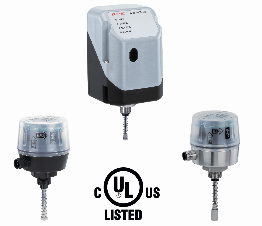  Bildtext: från vänster till höger: GEMÜ 1234, GEMÜ 1436 eco cPos och GEMÜ 1235Bakgrundsinformation

GEMÜ-koncernen utvecklar och tillverkar ventil-, mät- och reglersystem för vätskor, ånga och gas. Företaget är världsledande när det gäller lösningar för sterila processer. Det globalt inriktade oberoende familjeföretaget grundades 1964 och leds sedan 2011 av familjens andra generation med Gert Müller i rollen som vd och delägare tillsammans med kusinen Stephan Müller. Företagsgruppen uppnådde under 2019 en omsättning på över 330 miljoner Euro och har idag över 1 900 medarbetare över hela världen, varav fler än 1 100 i Tyskland. Produktionen sker på sex olika platser: i Tyskland, Schweiz och Frankrike, samt i Kina, Brasilien och USA. Den världsomspännande distributionen sker via 27 dotterbolag och koordineras från Tyskland. GEMÜ är aktivt i fler än 50 länder och på alla kontinenter via ett stabilt nätverk av återförsäljare.
Mer information finns på adressen www.gemu-group.com.